Приложение 1 ЗАЯВКА УЧАСТНИКАХIII Всероссийской научно-практической конференции«Диалоги о культуре и искусстве»Электронный адрес предоставления заявок и статей:nirpgik@mail.ruПриложение 2ОБРАЗЕЦ ОФОРМЛЕНИЯ СТАТЬИдля сборника ХIII Всероссийской научно-практической конференции«Диалоги о культуре и искусстве»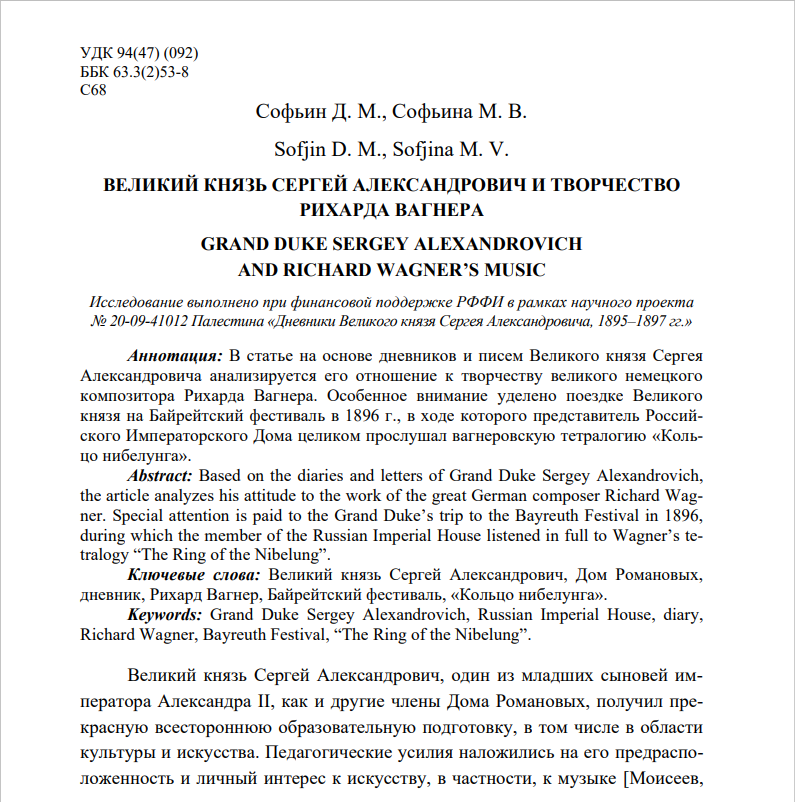 <…>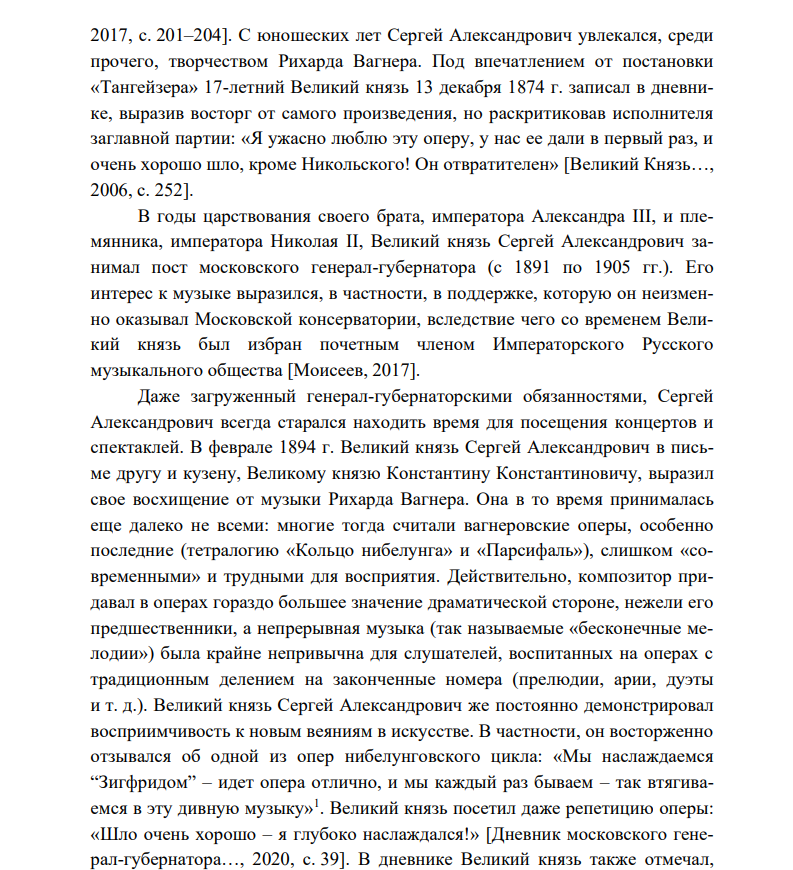 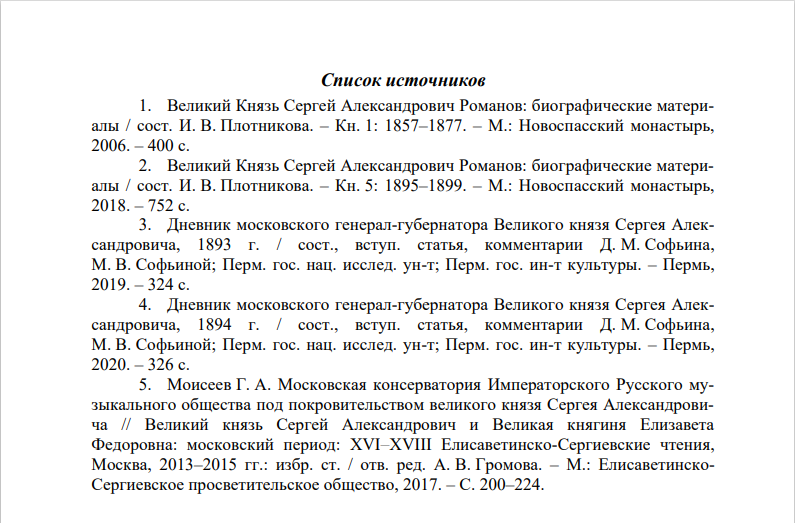 Статья публикуется впервые, датафамилия, имя, отчество автора, ученое звание, ученая степень, должность, место работы (подробно без аббревиатур), почтовый индекс, адрес, контактный телефон и e-mail каждого соавтораЭлектронный адрес предоставления заявок и статей: nirpgik@mail.ruФамилияИмяОтчествоМесто работыДолжностьУченая степеньУченое званиеE-mailТелефонПочтовый адресСекция конференцииНазвание докладаКлючевые словаАннотация доклада (500 знаков)Форма участия (онлайн / заочная)